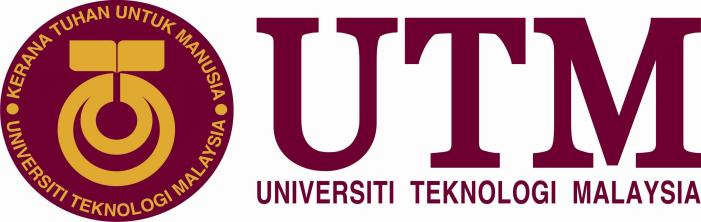 MESYUARAT JAWATANKUASA TETAP SENAT KURIKULUM DAN KUALITI AKADEMIKKERTAS KERJA CADANGAN MELUPUSKAN PROGRAM AKADEMIK YANG TELAH DIDAFTARKAN DI DAFTAR KELAYAKAN MALAYSIA (MQR) TETAPISUDAH TIDAK DITAWARKAN LAGI DI (NAMA FAKULTI) BAGI TUJUAN MENGEMASKINI SENARAI PROGRAM AKADEMIK UTM DI MQR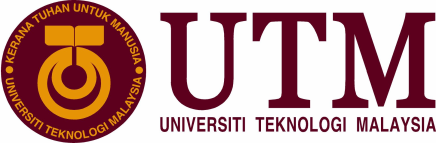 KERTAS KERJA CADANGAN MELUPUSKAN PROGRAM AKADEMIK YANG TELAH DIDAFTARKAN DI DAFTAR KELAYAKAN MALAYSIA (MQR) TETAPISUDAH TIDAK DITAWARKAN LAGI DI (NAMA FAKULTI) BAGI TUJUAN MENGEMASKINI SENARAI PROGRAM AKADEMIK UTM DI MQR UNTUK KELULUSANJAWATANKUASA TETAP SENAT KURIKULUM DAN KUALITI AKADEMIKKEPUTUSANMAKLUMANDisediakan oleh Disemak oleh Disahkan olehTandatanganNamaJawatanTarikhBIL.ITEMPERINCIAN MAKLUMAT/KEPERLUAN1.TUJUANTujuan kertas kerja ini ialah untuk mendapatkan kelulusan Jawatankuasa Tetap Senat Kurikulum dan Kualiti Akademik mengenai cadangan untuk melupuskan program akademik yang telah didaftarkan di DAFTAR KELAYAKAN MALAYSIA (MQR) tetapi sudah tidak ditawarkan lagi di (Nama Fakulti) bagi tujuan mengemaskini senarai program akademik UTM di MQR.2.ENTITI AKADEMIK YANG MEMOHON2.1	Nyatakan nama penuh entiti akademik yang memohon,3.JUSTIFIKASI3.1 Merujuk kepada senarai program akademik UTM yang telah didaftarkan di MQR, (Nama Fakulti) telah mengenalpasti serta mengesahkan bahawa terdapat (?) program yang sudah tidak ditawarkan lagi seperti di Lampiran A. Sebab program berkenaan tidak ditawarkan lagi juga ada dinyatakan.3.2 Bagi memastikan senarai program akademik UTM di MQR adalah yang terkini, pelupusan program akademik yang sudah tidak ditawarkan lagi di (Nama Fakulti) perlu dilaksanakan untuk mengelakkan sebarang kekeliruan di pihak pemegang taruh.    4.KESIMPULAN/ SYORJawatankuasa Tetap Senat Kurikulum dan Kualiti Akademik dengan segala hormatnya dipohon untuk meluluskan cadangan untuk melupuskan program akademik yang telah didaftarkan di DAFTAR KELAYAKAN MALAYSIA (MQR) tetapi sudah tidak ditawarkan lagi di (Nama Fakulti) bagi tujuan mengemaskini senarai program akademik UTM di MQR.